Конспект непосредственной образовательной деятельности в старшей группе компенсирующей направленности для детей с  тяжелыми нарушениями речи по теме «Зима».Коррекционно-образовательные цели: - Уточнить и расширить представление о зиме, ее приметах.- Уточнить и активизировать словарь по теме, учить отвечать на вопросы, составлять предложения, подбирать слова-признаки и слова-действия.- Совершенствовать грамматический строй  речи,  учить образовывать существительные с  уменьшительно-ласкательными  суффиксами, совершенствовать навыки употребления предложно-падежных конструкций.Коррекционно-развивающие цели:- Развитие зрительного внимания и восприятия, речевого слуха и фонематического восприятия, памяти, тонкой и общей моторики, дыхания и правильного речевого выдоха, координации речи с движением.Коррекционно-воспитательные цели:- Формирование навыков сотрудничества, взаимопонимания, доброжелательности, самостоятельности, инициативности, ответственности, воспитание любви к природе.Оборудование: магнитная доска; картинки с изображением зимы, зимних месяцев, спортивного инвентаря; мяч; снежинки из тонкой белой бумаги на ниточках; цветные карандаши.1. Организационный момент.Логопед встречает детей и предлагает каждому взять по одной предметной  картинке.- Рассмотрите картинки и назовите. (Снежинка, снеговик, Снегурочка, снежок)2. Беседа о времени года:- Как вы думаете, какое сейчас время года?- Как вы догадались?- Какой день зимой?- Какая ночь?- Что можно сказать о снеге?- Какой бывает лед?- Перечислите  зимние  месяцы.3. Упражнение «Снежинки»:- Пока мы с вами беседовали, на улице пошел снег, и к нам прилетели настоящие снежинки. Посмотрите,  какие они?Логопед раздает каждому ребенку снежинку на ниточке.- Давайте заставим наши снежинки кружиться. Медленно наберите воздух через нос. Щеки не надувайте, вытягивайте губы трубочкой и дуйте на снежинки.Логопед следит, чтобы во время выполнения упражнения дети не поднимали плечи. Упражнение повторить 3-5 раз.4. Упражнение «Что бывает зимой?»- Снежинки улетели и пригласили нас поиграть дальше.- Подумайте и назовите, что бывает зимой, что происходит в природе?- Я приготовила для вас непростое задание, но вы так хорошо рассказали о зиме, что, я думаю, вы легко справитесь с ним.Логопед просит детей по одному отобрать картинки, на которых изображены зимние явления и назвать их.5. Дидактическая игра «Подбери слова»:- Зимой на улице бывает разная погода. То метель разыграется, то мороз сильный, то снегопад. Я буду называть природное явление, а вы отвечайте. Мороз (что делает?) — трещит, щиплет, кусает…Метель (что делает?) — вьется, бушует, воет, метет… .Снег (что делает?) — идет, летит, падает, кружится… .Дети (что делают?) — гуляют, катаются, играют, веселятся, радуются…6. Игра «Назови ласково»  (с мячом):- Пришло время поиграть в мяч. Я буду называть слово, а вы будете говорить о нем ласково.Снег - снежок                 Сосулька – сосулечкаМороз - морозец            Дерево - деревцеВетер - ветерок            Горка – горочкаЛёд - ледок                    Холод - холодокЗима - зимушка            Санки – саночки7. Упражнение «Что изменилось?»:Логопед помещает на доску предметные картинки с изображением зимы.- Ребята, посмотрите внимательно на картинки и запомните их. Теперь закройте глаза, а я уберу одну картинку или поменяю их местами. Вы должны сказать, что изменилось или чего не стало.8. Пальчиковая гимнастика «Мы во двор пошли гулять»:Раз, два, три, четыре, пять,        Загибают пальчики по одному.Мы во двор пошли гулять.         Идут по столу указат. и средн. пальчиками.Бабу снежную лепили,                “Лепят” комочек двумя ладонями.Птичек крошками кормили,        “Крошат” хлеб всеми пальчиками.С горки мы потом катались,       Ведут указ. пальцем по ладони.А еще в снегу валялись.            Ладошки кладут на стол одной и другой стор.Все в снегу домой пришли.  Отряхивают ладошки.Съели суп и спать легли.            “Едят ложкой” суп.9. Упражнение «Где это бывает?»:- Ребята, посмотрите на картинки и ответьте на мои вопросы.Логопед выставляет на магнитную доску по одной картинке, изображающие зимние игры и явления природы для закрепления в речи предлога на.- Где лежит снежинка?
- Где висит сосулька? (на крыше)
- Где замерз лед?  (на реке)
- Где катаются дети?  (на горке, на катке)
- Где стоят санки?  (на снегу)- Где слепили снеговика?   (на улице)10. Работа в тетрадях:- Откройте тетради. Посмотрите на страничку, где нарисованы предметы для зимних развлечений. Что вы видите?Лыжи, снеговика, санки.- Послушайте загадку об одном из этих предметов, изображенных на этой странице:«Две новые кленовыеПодошвы двухметровые.На них поставишь две ноги –И по большим снегам беги». (лыжи)- Что это? Почему вы так решили? Объясните.- Обведите лыжи по контуру и раскрасьте любым цветным карандашом.После выполнения задания логопед собирает тетради.11. Упражнение «Закончи предложение»:- Давайте поиграем в игру. Я буду говорить начало предложения, а вы будете добавлять слово снеговик:Мы решили слепить…(снеговика).Мы приделали нос-морковку нашему…(снеговику).Мы показали соседям нашего…(снеговика).Мы играли с нашим …(снеговиком).Мы рассказали бабушке о …(снеговике).12. Упражнение «Снеговик» (составление предложений):Логопед убирает картинки.- Скажите мне, кого дети слепили на прогулке в парке?- Давайте все вместе произнесем четко и прохлопаем это слово.- А теперь произнесите это слово по очереди, прохлопывая его.Дети по одному выполняют задание, называя, сколько слогов в этом слове.- Попробуйте придумать предложение со словом снеговик.13. Итог занятия- Вспомните, о чём мы говорили на занятии?- Что мы делали на занятии?- Что понравилось?- Оценка детей.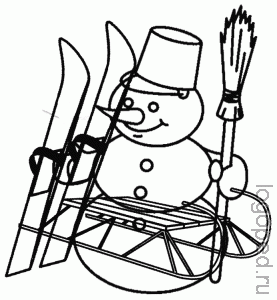 